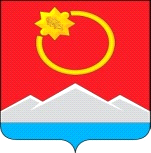 УПРАВЛЕНИЕ ФИНАНСОВ АДМИНИСТРАЦИИ ТЕНЬКИНСКОГО МУНИЦИПАЛЬНОГО ОКРУГАМАГАДАНСКОЙ ОБЛАСТИПРИКАЗ23 марта 2023 года	                   № 11Об утверждении Порядка составления и ведения сводной бюджетной росписи бюджета местного бюджета и бюджетных росписей главных распорядителей (распорядителей) средств местного бюджета (главных администраторов источников финансирования дефицита местного бюджета)В соответствии с пунктом 1 статьи 217, пунктом 1 статьи 219.1 Бюджетного кодекса Российской Федерации приказываю:1. Утвердить прилагаемый Порядок составления и ведения сводной бюджетной росписи местного бюджета, бюджетных росписей главных распорядителей (распорядителей) средств местного бюджета (главных администраторов источников финансирования дефицита местного бюджета).2. Отделу бюджетной, социальной сферы довести настоящий приказ до сведения всех главных распорядителей (распорядителей) средств местного бюджета (главных администраторов источников финансирования дефицита местного бюджета).3. Главным распорядителям (распорядителям) средств местного бюджета (главным администраторам источников финансирования дефицита местного бюджета) довести настоящий приказ до сведения всех подведомственных получателей средств местного бюджета.4. Признать утратившим силу следующие приказы:- приказ комитета финансов администрации Тенькинского городского округа Магаданской области от 17.12.2020 года № 27 «Об утверждении Порядка составления и ведения сводной бюджетной росписи бюджета муниципального образования «Тенькинский городской округ» Магаданской области, бюджетных росписей главных распорядителей (распорядителей) средств бюджета муниципального образования «Тенькинский городской округ» Магаданской области»;5.      Контроль за исполнением настоящего приказа оставляю за собой.6. Настоящий приказ вступает в силу после его официального опубликования (обнародования).Порядоксоставления и ведения сводной бюджетной росписи бюджета местного бюджета и бюджетных росписей главных распорядителей (распорядителей) средств местного бюджета (главных администраторов источников финансирования дефицита местного бюджета)Настоящий Порядок разработан в соответствии с пунктом 1 статьи 217, пунктом 1 статьи 219.1 Бюджетного кодекса Российской Федерации (далее по тексту БК РФ), Решением Собрания представителей Тенькинского городского округа Магаданской области от 16 ноября 2015 г. № 35 «Об утверждении Положения о бюджетном устройстве и бюджетном процессе в муниципальном образовании «Тенькинский городской округ», в целях организации исполнения бюджета муниципального образования «Тенькинский муниципальный округ Магаданской области» по расходам и источникам финансирования дефицита бюджета муниципального образования «Тенькинский муниципальный округ Магаданской области» и определяет правила составления и ведения сводной бюджетной росписи бюджета муниципального образования «Тенькинский муниципальный округ Магаданской области» и бюджетных росписей главных распорядителей (распорядителей) средств бюджета муниципального образования «Тенькинский муниципальный округ Магаданской области» (далее – местный бюджет).Сводная бюджетная роспись местного бюджета, бюджетные росписи главных распорядителей (распорядителей) средств местного бюджета (главных администраторов источников финансирования дефицита местного бюджета) и лимиты бюджетных обязательств местного бюджета на очередной финансовый год и плановый период утверждаются в абсолютных суммах.При составлении и ведении сводной бюджетной росписи местного бюджета, бюджетных росписей главных распорядителей (распорядителей) средств местного бюджета (главных администраторов источников финансирования дефицита местного бюджета) формирование и обмен документами осуществляется в информационной системе управления общественными финансами «Региональный электронный бюджет Магаданской области» (далее - ИС) в форме электронных документов с использованием электронной подписи руководителя органа местного самоуправления Тенькинского муниципального округа Магаданской области, учреждения (уполномоченного им лица).I. Порядок составления и утверждения сводной бюджетной росписи и лимитов бюджетных обязательств1.1. Сводная бюджетная роспись местного бюджета на очередной финансовый год плановый период (далее - сводная бюджетная роспись) формируется в ИС и составляется управлением финансов администрации Тенькинского муниципального округа Магаданской области (далее – Управление финансов) в разрезе годовых назначений.1.2. Сводная бюджетная роспись включает бюджетные ассигнования:по расходам местного бюджета на очередной финансовый год и плановый период в разрезе главных распорядителей средств местного бюджета (далее - ГРБС), разделов, подразделов, целевых статей (муниципальных программ Тенькинского муниципального округа Магаданской области и непрограммных направлений деятельности), групп, подгрупп и элементов видов, дополнительных кодов классификации расходов местного бюджета;по источникам внутреннего финансирования дефицита местного бюджета на очередной финансовый год и плановый период в разрезе главных администраторов источников финансирования дефицита местного бюджета (далее - главные администраторы источников) и кодов классификации источников внутреннего финансирования дефицита местного бюджета.1.3. Сводная бюджетная роспись утверждается руководителем Управления финансов, либо лицом, исполняющим его обязанности (далее - Руководитель) до начала очередного финансового года, за исключением случаев, предусмотренных статьями 190, 191 Бюджетного кодекса Российской Федерации.1.4. Утвержденные показатели сводной бюджетной росписи должны соответствовать решению собрания представителей Тенькинского муниципального округа Магаданской области бюджете на очередной финансовый год и плановый период (далее - Решение).1.5. Показатели сводной бюджетной росписи текущего финансового года и планового периода, утвержденные до принятия Решения, прекращают свое действие в отношении первого и второго годов планового периода со дня утверждения показателей сводной бюджетной росписи на очередной финансовый год и на плановый период, а в отношении показателей текущего финансового года - по завершению календарного года.Прекращение действия показателей сводной бюджетной росписи в части первого и второго годов планового периода оформляется Справкой об изменении сводной бюджетной росписи по расходам и лимитов бюджетных обязательств на текущий финансовый год и на плановый период по формам N 1, 2 согласно приложению N 4 к настоящему Порядку.1.7. Ответственный исполнитель отдела бюджетной социальной сферы (далее – Бюджетный отдел) формирует сводную бюджетную роспись по формам NN 1, 2 согласно приложению N 1 к настоящему Порядку, проверяет соответствие показателей сводной бюджетной росписи Решению, представляет на утверждение Руководителю до начала очередного финансового года.Утверждение сводной бюджетной росписи Руководителем осуществляется путем подписания документа электронной подписью (за исключением случаев, указанных в пункте 1.3. раздела I настоящего Порядка).1.8. Лимиты бюджетных обязательств местного бюджета утверждаются Руководителем на очередной финансовый год и плановый период в разрезе ГРБС, разделов, подразделов, целевых статей (муниципальных программ и непрограммных направлений деятельности), групп, подгрупп и элементов видов расходов, дополнительных кодов классификации расходов местного бюджета по форме N 1 согласно приложению N 2 к настоящему Порядку.1.9. Лимиты бюджетных обязательств местного бюджета текущего финансового года и планового периода, утвержденные до принятия Решения на очередной финансовый год и плановый период, прекращают свое действие в отношении первого и второго годов планового периода со дня утверждения показателей сводной бюджетной росписи, а очередной финансовый год и на плановый период, а в отношении показателей текущего финансового года по 31 декабря финансового года.1.10. Лимиты бюджетных обязательств местного бюджета по расходам на исполнение публичных нормативных обязательств не утверждаются.1.11. В течение трех рабочих дней со дня утверждения сводной бюджетной росписи и лимитов бюджетных обязательств местного бюджета Бюджетный отдел доводит показатели утвержденной сводной бюджетной росписи по расходам и лимиты бюджетных обязательств местного бюджета до ГРБС в электронном виде пакетом электронных документов, содержащим уведомления о бюджетных ассигнованиях и лимитах бюджетных обязательств местного бюджета (далее - Уведомления) по формам NN 1, 3 согласно приложению N 3 к настоящему Порядку.Бюджетные ассигнования до главных администраторов источников доводятся в электронном виде пакетом электронных документов, содержащим уведомлением о бюджетных ассигнованиях (далее - Уведомления) по форме N 5 согласно приложению N 3 к настоящему Порядку.В случае отсутствия технической возможности Уведомления о бюджетных ассигнованиях по формам согласно приложению N 3 к настоящему порядку доводятся Бюджетным отделом на бумажном носителе.1.12. Не позднее следующего рабочего дня со дня доведения Уведомлений ответственный сотрудник отдела бюджетного учета, отчетности и финансирования Управления финансов доводит бюджетные показатели расходными расписаниями на лицевые счета ГРБС (главных администраторов источников).II. Порядок составления и утверждения бюджетной росписи и лимитов бюджетных обязательств главного распорядителя бюджетных средств местного бюджета (главного администратора источников) финансирования дефицита местного бюджета2.1. Бюджетная роспись ГРБС (главных администраторов источников) включает в себя:бюджетные ассигнования по расходам на очередной финансовый год и плановый период в разрезе главных распорядителей (получателей) бюджетных средств, разделов, подразделов, целевых статей (муниципальных программ и непрограммных направлений деятельности), групп, подгрупп и элементов видов, дополнительных кодов классификации расходов местного бюджета;бюджетные ассигнования по источникам внутреннего финансирования дефицита местного бюджета на очередной финансовый год и плановый период в разрезе главных администраторов источников финансирования дефицита местного бюджета и кодов классификации источников внутреннего финансирования дефицита местного бюджета.2.2. Показатели бюджетной росписи ГРБС (главных администраторов источников) текущего финансового года и планового периода, утвержденные до принятия Решения на очередной финансовый год и плановый период, прекращают свое действие в отношении первого и второго годов планового периода со дня утверждения показателей бюджетной росписи ГРБС (главных администраторов источников) на очередной финансовый год и плановый период.Лимиты бюджетных обязательств, бюджетные ассигнования текущего финансового года и планового периода, утвержденные до принятия Решения на очередной финансовый год и плановый период, прекращают свое действие в отношении первого и второго годов планового периода со дня утверждения показателей сводной росписи на очередной финансовый год и на плановый период, а в отношении показателей текущего финансового года по 31 декабря финансового года.2.3. Бюджетные росписи ГРБС (главных администраторов источников) составляются в соответствии с бюджетными ассигнованиями, утвержденными сводной бюджетной росписью, и утвержденными Управлением финансов лимитами бюджетных обязательств.ГРБС (главных администраторов источников) доводят показатели бюджетной росписи и лимиты бюджетных обязательств до подведомственных распорядителей и (или) получателей бюджетных средств, администраторов источников внутреннего финансирования дефицита бюджета (администраторов источников), за исключением случаев, предусмотренных статьями 190 и 191 Бюджетного кодекса Российской Федерации, до начала очередного финансового года, начиная с декабря текущего финансового года.2.4. Ответственный исполнитель ГРБС (главных администраторов источников) в течение одного рабочего дня с момента получения Уведомлений формирует бюджетную роспись по формам N 1, 2, согласно приложению N 6 к настоящему Порядку, проверяет соответствие показателей бюджетных росписей сводной бюджетной росписи по соответствующему ГРБС (главных администраторов источников) и представляет их на утверждение руководителю ГРБС (главных администраторов источников). Утверждение бюджетных росписей руководителем ГРБС (главных администраторов источников) осуществляется путем подписания документа электронной подписью.2.5. Лимиты бюджетных обязательств одновременно с бюджетной росписью на очередной финансовый год и плановый период утверждаются ГРБС в разрезе подведомственных распорядителей и (или) получателей бюджетных средств, разделов, подразделов, целевых статей (муниципальных программ и непрограммных направлений деятельности), групп, подгрупп и элементов видов расходов, дополнительных кодов классификации расходов местного бюджета по формам N 1 приложения N 2 к настоящему Порядку.2.6. Бюджетные ассигнования и лимиты бюджетных обязательств до начала очередного финансового года доводятся до подведомственных распорядителей и (или) получателей бюджетных средств, администраторов источников в электронном виде пакетом электронных документов, содержащих Уведомления по формам N 2, 4, 6 согласно приложению N 3 к настоящему Порядку.В случае отсутствия технической возможности Уведомления о бюджетных ассигнованиях по формам согласно приложению N 3 к настоящему порядку доводятся на бумажном носителе.2.7. Бюджетная роспись подведомственных распорядителей на очередной финансовый год и плановый период утверждается руководителем подведомственных распорядителей в соответствии с бюджетной росписью ГРБС и утвержденными ГРБС лимитами бюджетных обязательств в течение одного рабочего дня со дня получения Уведомлений.Бюджетная роспись на очередной финансовый год и плановый период одновременно с лимитами бюджетных обязательств утверждаются подведомственных распорядителей в разрезе получателей бюджетных средств, разделов, подразделов, целевых статей (муниципальных программ и непрограммных направлений деятельности), групп, подгрупп и элементов видов расходов, дополнительных кодов классификации расходов местного бюджета по формам N 1, 2 приложения N 6 к настоящему Порядку.Подведомственные распорядители до начала очередного финансового года доводят лимиты бюджетных обязательств до получателей бюджетных средств в электронном виде пакетом электронных документов, содержащих Уведомления по формам N 2, 4, 6 согласно приложению N 3 к настоящему Порядку.В случае отсутствия технической возможности Уведомления о бюджетных ассигнованиях по формам согласно приложению N 3 к настоящему порядку доводятся на бумажном носителе.III. Внесение изменений в сводную бюджетную роспись местного бюджета3.1. Ведение сводной бюджетной росписи и изменение лимитов бюджетных обязательств местного бюджета осуществляется Управлением финансов посредством внесения изменений в показатели сводной бюджетной росписи и лимиты бюджетных обязательств местного бюджета.Изменение сводной бюджетной росписи и лимитов бюджетных обязательств местного бюджета утверждается Руководителем.3.2. Внесение изменений в сводную бюджетную роспись и лимиты бюджетных обязательств местного бюджета осуществляется не ранее 1 февраля и не позднее 30 ноября текущего финансового года.3.3. Изменение показателей сводной бюджетной росписи и лимитов бюджетных обязательств местного бюджета в ходе исполнения местного бюджета осуществляется по основаниям, установленным статьей 217 Бюджетного кодекса Российской Федерации, Решением.Изменения в показатели сводной бюджетной росписи без внесения изменений в Решение могут быть внесены по дополнительным основаниям, если таковые предусмотрены в Решением.3.4. Предложения ГРБС (главных администраторов источников) по внесению изменений в сводную бюджетную роспись и лимиты бюджетных обязательств местного бюджета вносятся на рассмотрение Управления финансов с 1 по 10 число ежемесячно (предельный срок внесения изменений в сводную бюджетную роспись и лимиты бюджетных обязательств местного бюджета 30 ноября текущего финансового года), с одновременным внесением изменений в кассовый план исполнения местного бюджета, согласно приказу Управления финансов о порядке составления и ведения кассового плана исполнения местного бюджета в текущем финансовом году за исключением:- оплаты исполнительных листов;- оплаты отпускных и выплат, связанных с увольнением работников;- социальных выплат и мероприятий, требующих срочного решения.3.5. ГРБС (главные администраторы источников) направляют посредством ИС предложения о внесении изменений в сводную бюджетную роспись и лимиты бюджетных обязательств местного бюджета:- не приводящие к изменению бюджетных ассигнований и не влекущие изменения в Решение, по формам N 1, 2 согласно приложению N 4 к настоящему Порядку;- приводящие к изменению бюджетных ассигнований и влекущие изменения в Решение, по формам N 1, 2 согласно приложению N 5 к настоящему Порядку (далее - Справки);- с приложением экономического обоснования причин (оснований) для внесения изменений и письменного обязательства о недопущении образования кредиторской задолженности по уменьшаемым статьям расходов, а также обеспечение наличия свободных остатков лимитов бюджетных обязательств по уменьшаемым расходам на лицевом счете, открытом соответствующему главному распорядителю (распорядителю) средств местного бюджета в Управлении Федерального казначейства Магаданской области по форме N 3 согласно Приложению N 4;3.6. Бюджетный отдел Управления финансов в течение двух рабочих дней после поступления Справок проверяют их на не превышение нераспределенных ГРБС (главных администраторов источников) остатков лимитов бюджетных обязательств, бюджетных ассигнований и объемов финансирования, рассматривают экономическое обоснование причин (оснований) для внесения изменений, В случае, если представленные на проверку Справки не соответствуют указанным требованиям, Бюджетный отдел в трехдневный срок забраковывают электронный вариант справки в ИС.Справки согласовываются Бюджетным отделом и подписываются электронной подписью Руководителя в ИС в течение трех рабочих дней со дня их получения.3.7. В случае изменения размера межбюджетных трансфертов из бюджета субъекта Бюджетный отдел Управления финансов на основании уведомлений о предоставлении субсидии, субвенции, иного межбюджетного трансферта, имеющего целевое назначение, уведомляет ГРБС о данных изменениях. ГРБС в течение 1 (одного) рабочего дня представляют в Управление финансов Справку с одновременным внесением соответствующих изменений в кассовый план по доходам, а также подтверждение наличия свободного остатка лимитов бюджетных обязательств на лицевом счете, в случае уменьшения расходов по формам N 1, 3 согласно приложению N 5 к настоящему Порядку.3.8. Внесение изменений в сводную бюджетную роспись и лимиты бюджетных обязательств в случае внесения изменений в Решение осуществляется в следующем порядке.После принятия Решения о внесении изменений в Решение о бюджете ГРБС (главные администраторы источников) в течение двух рабочих дней представляют в Управление финансов справки-уведомления об изменении бюджетной росписи и лимитов бюджетных обязательств по ГРБС и главных администраторов источников по формам N 1, 2, 3 согласно приложению N 5 в электронном виде.Справки согласовываются Бюджетным отделом Управления финансов, и подписываются электронной подписью Руководителя в ИС в течение трех рабочих дней со дня их получения.Управление финансов в течение пяти рабочих дней со дня утверждения Справок вносят изменения в сводную бюджетную роспись и лимиты бюджетных обязательств и представляет ее на утверждение Руководителю.В течение трех рабочих дней со дня утверждения сводной бюджетной росписи и лимитов бюджетных обязательств местного бюджета Управление финансов доводит показатели утвержденной сводной бюджетной росписи по расходам до ГРБС (главных администраторов источников) в электронном виде пакетом электронных документов, содержащих Уведомления по формам N 1, 2, 3 согласно приложению N 3 к настоящему Порядку.IV. Внесение изменений в бюджетную роспись4.1. Изменение сводной бюджетной росписи и лимитов бюджетных обязательств является основанием для внесения ГРБС и главными администраторами источников соответствующих изменений в показатели бюджетной росписи и лимиты бюджетных обязательств.Изменение бюджетной росписи и лимитов бюджетных обязательств ГРБС, приводящее к изменению показателей сводной бюджетной росписи, осуществляется по основаниям, установленным Бюджетным кодексом Российской Федерации, Законом и федеральными законами, предусмотренными статьей 2 Бюджетного кодекса Российской Федерации.4.2. Изменение показателей, утвержденных бюджетной росписью по расходам (источникам финансирования дефицита бюджета) ГРБС, главных администраторов источников, приводящее к изменению показателей сводной бюджетной росписи, без внесения соответствующих изменений в сводную бюджетную роспись не допускается.4.3. Изменение бюджетной росписи и лимитов бюджетных обязательств ГРБС служит основанием для внесения подведомственных распорядителей соответствующих изменений в показатели бюджетной росписи и лимиты бюджетных обязательств.4.3. Подведомственные распорядители, получатели бюджетных средств, администраторы источников вправе ежемесячно вносить ГРБС и главным администраторам источников, в ведении которого находятся, предложения по изменению бюджетной росписи.Подведомственные распорядители, получатели бюджетных средств, администраторы источников направляют посредством ИС предложения о внесении изменений в бюджетную роспись и лимиты бюджетных обязательств:- не приводящие к изменению бюджетных ассигнований и не влекущие изменения в Решение, по формам N 1, 2 согласно приложению N 5 к настоящему Порядку;- приводящие к изменению бюджетных ассигнований и влекущие изменения в Решение, по формам N 1, 2 согласно приложению N 6 к настоящему Порядку - с приложением экономического обоснования причин (оснований) для внесения изменений и письменного обязательства о недопущении образования кредиторской задолженности по уменьшаемым статьям расходов, а также обеспечение наличия свободных остатков лимитов бюджетных обязательств по уменьшаемым расходам на лицевом счете, открытом соответствующему распорядителю средств местного бюджета (администратору источников внутреннего финансирования дефицита бюджета, получателю бюджетных средств) в Управлении Федерального казначейства Магаданской области.4.4. Подведомственные распорядители в срок, не превышающий двух рабочих дней со дня представления получателями бюджетных средств Справок, осуществляет проверку соответствия предлагаемых изменений бюджетному законодательству Российской Федерации, показателям бюджетной росписи и лимитам бюджетных обязательств и принимает решение об их принятии или отклонении.В случае принятия к исполнению Справки согласовываются, утверждаются и подписываются ответственными должностными лицами подведомственные распорядители и направляются ГРБС.4.5. ГРБС и главные администраторы источников в срок, не превышающий двух рабочих дней со дня представления подведомственными распорядителями, администраторами источников и (или) получателями бюджетных средств Справок, осуществляет проверку соответствия предлагаемых изменений бюджетному законодательству Российской Федерации, показателям сводной бюджетной росписи, бюджетной росписи и лимитам бюджетных обязательств ГРБС и главных администраторов источников и принимает решение об их принятии или отклонении.В случае принятия к исполнению Справки согласовываются, утверждаются и подписываются ответственными должностными лицами ГРБС и главных администраторов источников в ИС и направляются в Управление финансов.4.6. В случае внесения изменений в Решение ГРБС и главные администраторы источников в течение одного рабочего дня после получения Уведомлений вносят изменения в бюджетную роспись и доводят до подведомственных распорядителей и (или) получателей бюджетных средств, администраторов источников бюджетные ассигнования, лимиты бюджетных обязательств на принятие и исполнение бюджетных обязательств.4.7. Подведомственные распорядители в течение 1 (одного) рабочего дня после получения Уведомлений вносят изменения в бюджетную роспись и доводят лимиты бюджетных обязательств на принятие и исполнение бюджетных обязательств до подведомственных получателей бюджетных средств.V. Формирование документов и информационное взаимодействие при составлении и ведения сводной бюджетной росписи и бюджетных росписей.5.1 Формирование документов и информационное взаимодействие при составлении и ведения сводной бюджетной росписи и бюджетных росписей осуществляется в соответствии с регламентом организации составления и ведения сводной бюджетной росписи местного бюджета и бюджетных росписей (главных администраторов источников финансирования дефицита местного бюджета) в ИС согласно приложению 7 к настоящему Порядку.Приложение N 1
к Порядку составления
и ведения сводной бюджетной
росписи местного бюджета и
бюджетных росписей главных
распорядителей (распорядителей)
средств местного бюджета (главных
администраторов источников
финансирования дефицита
местного бюджета) (Форма N 1)                                                             УтверждаюУправление финансовадминистрации Тенькинского муниципального округаМагаданской области                                  __________   _____________________                                   (подпись)   (расшифровка подписи)                                        "___" __________ 20__ г.Сводная бюджетная роспись
местного бюджета
на 20__ год и плановый период 20__ и 20__ годовОснование: Решение… от "__" _____ 20__ г. N ___Бюджетные ассигнования по расходам местного бюджета на 20__ год и плановый период 20__ и 20__ годовЕдиница измерения: руб.Руководитель                        ___________   _______________                                      (подпись) (расшифровка подписи)Исполнитель                         ___________   _______________                                    (подпись)    (расшифровка подписи)(Форма N 2)Бюджетные ассигнования по источникам внутреннего финансирования местного бюджета на 20___ годЕдиница измерения: руб.Руководитель                        ___________   _______________                                      (подпись) (расшифровка подписи)Исполнитель                         ___________   _______________                                    (подпись)    (расшифровка подписи)Приложение N 2
к Порядку составления
и ведения сводной бюджетной
росписи местного бюджета и
бюджетных росписей главных
распорядителей (распорядителей)
средств местного бюджета (главных
администраторов источников
финансирования дефицита
местного бюджета)                                                 УтверждаюУправление финансовадминистрации Тенькинского муниципального округаМагаданской области                                  __________   _____________________                                   (подпись)   (расшифровка подписи)                                        "___" __________ 20__ г.Лимиты бюджетных обязательств
местного бюджета
на 20___ годФинансовый орган: Управление финансов администрации Тенькинского муниципального округа Магаданской областиЕдиница измерения: руб.Руководитель                        ___________   _______________                                      (подпись) (расшифровка подписи)Исполнитель                         ___________   _______________                                    (подпись)    (расшифровка подписи)Приложение N 3
к Порядку составления и ведения
сводной бюджетной росписи
местного бюджета и бюджетных
росписей главных распорядителей
(распорядителей) средств местного
бюджета (главных администраторов
источников финансирования дефицита
местного бюджета) (Форма N 1)Уведомление N
о лимитах бюджетных обязательств из местного бюджета
на 20__ год и плановый период 20__ и 20__ годов____________________________________________________________________ (главный распорядитель (распорядитель) средств местного бюджета)____________________________________________________________________                  (получатель бюджетных средств)Основание:Единица измерения: руб.Главный распорядитель                      Руководитель управления финансов(распорядитель) средств                    администрации Тенькинского местного бюджета                           муниципального округа                                           Магаданской области_________ ____________________        _________ ____________________(подпись) (расшифровка подписи)      (подпись) (расшифровка подписи)"___" __________ 20__ г.                    "___" _______ 20__ г.(Форма N 2)Уведомление N
о лимитах бюджетных обязательств из местного бюджета
на 20__ год и плановый период 20__ и 20_ годов
от "__" _______ 20__ г.____________________________________________________________________ (главный распорядитель (распорядитель) средств местного бюджета)____________________________________________________________________             (получатель средств местного бюджета)Основание:Единица измерения: руб.Главный распорядитель                     Руководитель(распорядитель) средств                   получателя средствместного бюджета                          местного бюджета_________ ____________________        _________ ____________________(подпись) (расшифровка подписи)      (подпись) (расшифровка подписи)"___" __________ 20__ г.                   "__" __________ 20__ г.МП(Форма N 3)Уведомление N
о бюджетных ассигнованиях по расходам из местного
бюджета на 20__ год и плановый период 20__ и 20__ годов
от "__" ______ 20___ год____________________________________________________________________ (главный распорядитель (распорядитель) средств местного бюджета)____________________________________________________________________              (получатель средств местного бюджета)Основание:Единица измерения: руб.Главный распорядитель                      Руководитель управления финансов(распорядитель) средств                    администрации Тенькинского местного бюджета                           муниципального округа                                           Магаданской области_________ ____________________        _________ ____________________(подпись) (расшифровка подписи)      (подпись) (расшифровка подписи)"___" __________ 20__ г.                    "___" _______ 20__ г.(Форма N 4)Уведомление N
о бюджетных ассигнованиях по расходам из местного
бюджета на 20___ год и плановый период 20__ и 20__ годов
от "__" _______ 20__ год____________________________________________________________________(главный распорядитель (распорядитель) средств местного бюджета)____________________________________________________________________             (получатель средств местного бюджета)Основание:Единица измерения: руб.Главный распорядитель                         Руководитель(распорядитель) средств                        получателя средствместного бюджета                                  местного бюджета_________ ____________________        _________ ____________________(подпись) (расшифровка подписи)      (подпись) (расшифровка подписи)"___" __________ 20__ г.                         "__" __________ 20__ г.МП(Форма N 5)Уведомление N
о бюджетных ассигнованиях по источникам внутреннего
финансирования дефицита местного бюджета на 20__ год и
плановый период 20__ и 20__ годов
от "__ " ________ 20__ год____________________________________________________________________      (главный администратор средств местного бюджета)____________________________________________________________________           (администратор средств местного бюджета)Основание:Единица измерения: руб.Руководитель ФО                                    Главных администраторов                                                                   источников финансирования дефицита                                                                   местного бюджета_________ ____________________        _________ ____________________(подпись) (расшифровка подписи)      (подпись) (расшифровка подписи)"___" __________ 20__ г.                   "__" __________ 20__ г.(Форма N 6)Уведомление N
о бюджетных ассигнованиях по источникам внутреннего
финансирования дефицита местного бюджета на 20___ год и
плановый период 20__ и 20__ годов
от "__" _________ 20__ год____________________________________________________________________      (главный администратор средств местного бюджета)____________________________________________________________________           (администратор средств местного бюджета)Основание:Единица измерения: руб.Главный распорядитель                          Руководитель(распорядитель) средств                        получателя средствместного бюджета                                  местного бюджета_________ ____________________        _________ ____________________(подпись) (расшифровка подписи)         (подпись) (расшифровка подписи)"___" __________ 20__ г.                              "__" __________ 20__ г.МППриложение N 4
к Порядку составления и ведения
сводной бюджетной росписи
местного бюджета и бюджетных
росписей главных распорядителей
(распорядителей) средств местного
бюджета (главных администраторов
источников финансирования
дефицита местного бюджета) (Форма N 1)                                                        УтверждаюУправление финансовадминистрации Тенькинского муниципального округаМагаданской области                                  __________   _____________________                                   (подпись)   (расшифровка подписи)                                        "___" __________ 20__ г.Справка N
об изменении сводной бюджетной (бюджетной) росписи по расходам и лимитов бюджетных обязательств на 20___ год и плановый период 20___ и 20___ годов                                                                  ┌──────┐                                                                  │ КОДЫ │                                                                  ├──────┤                                                           по КФД │      │                                                                  ├──────┤                                                            Дата  │      │                                                                  ├──────┤                                                           по КСП │      │                                        __________________        ├──────┤                                        __________________        │      │                                                                  ├──────┤Министерства, департаменты, управления,                           │      │отделы, комитеты, инспекции                                по ППП │      │                                        __________________        ├──────┤Вид изменения: поквартальная разбивка                             │      │                                                                  ├──────┤Единица измерения: тыс. руб.                              по ОКЕИ │      │                                                                  └──────┘Основание для внесения изменения_________________________________________________________________________     (указ, закон, постановление, распоряжение, письмо, докладная)Главный распорядитель                                        Уполномоченное лицо(распорядитель) средствместного бюджета___________ _____________________       ___________ _____________________ (подпись)  (расшифровка подписи)                  (подпись) (расшифровка подписи)"_________"_____________ 20___ г.                "_________"_____________ 20___ г.(Форма N 2)                                                        УтверждаюУправление финансовадминистрации Тенькинского муниципального округаМагаданской области                                  __________   _____________________                                   (подпись)   (расшифровка подписи)                                        "___" __________ 20__ г.Справка N
об изменении сводной бюджетной (бюджетной) росписи источников внутреннего финансирования дефицита местного бюджета на 20___ год и плановый период 20___ и 20___ годов                                                                  ┌──────┐                                                                  │ КОДЫ │                                                                  ├──────┤                                                          Код     │      │                                                          формы   │      │                                                                  ├──────┤                                                          Дата    │      │                                                                  ├──────┤Главный администратор (администратор) источников                  │      │финансирования дефицита местного бюджета         ________         ├──────┤                                                                  │      │Вид изменения ___________________________________________         ├──────┤Единица измерения: тыс. руб.                              по ОКЕИ │ 384  │                                                                  └──────┘Основание для внесения изменения _________________________________________________________                                                              (указ, закон, постановление, распоряжение, письмо, докладная)Главный распорядитель                                          Уполномоченное лицо(распорядитель) средствместного бюджета___________ _____________________       ___________ _____________________ (подпись)  (расшифровка подписи)                (подпись) (расшифровка подписи)"_________"_____________ 20___ г.                   "_________"_____________ 20___ г.(Форма N 3)Отчет о состоянии
лицевого счета главного распорядителя (распорядителя) бюджетных средств                                                ┌─────────┐                                                │         │                                              N └─────────┘                       на "_________" 20___г.                                                                ┌───────┐                                                                │ Коды  │                                                                ├───────┤                                                          Форма │0531785│                                                         по КФД │       │                                                                ├───────┤                                                           Дата │       │Орган Федерального                                              ├───────┤казначейства          _____________________________     по КОФК │       │                                                                ├───────┤Главный распорядитель                                           │       │бюджетных средств     _____________________________ Глава по БК │       │                                                                ├───────┤                                                             по │       │                                                       Сводному │       │Распорядитель                                           реестру │       │бюджетных средств     _____________________________             ├───────┤                                                                │       │Наименование бюджета  _____________________________    по ОКТМО │       │                                                                ├───────┤Финансовый орган      _____________________________     по ОКПО │       │                                                                ├───────┤Периодичность: месячная                                         │       │                                                                ├───────┤Единица измерения: руб                                  по ОКЕИ │  383  │                                                                └───────┘2. Доведенные лимиты бюджетных обязательств2.1. Лимиты бюджетных обязательств3. Доведенные предельные объемы финансирования3.1. Предельные объемы финансирования"___"_______ 20___ гОтветственныйисполнитель   ___________ _________ _____________________ _________              (должность) (подпись) (расшифровка подписи) (телефон)Приложение N 5
к Порядку составления
и ведения сводной бюджетной
росписи местного бюджета
и бюджетных росписей главных
распорядителей средств местного
бюджета (главных администраторов
источников финансирования
дефицита местного бюджета) (Форма N 1)                                                        УтверждаюУправление финансовадминистрации Тенькинского муниципального округаМагаданской области                                  __________   _____________________                                   (подпись)   (расшифровка подписи)                                        "___" __________ 20__ г.Справка-уведомление N
об изменении сводной бюджетной (бюджетной) росписи по расходам и лимитов бюджетных обязательств на 20___ год и плановый период 20___ и 20___ годов                                                                 ┌──────┐                                                                 │ КОДЫ │                                                                 ├──────┤                                                          по КФД │      │                                                                 ├──────┤                                                            Дата │      │                                                                 ├──────┤                                        ________________  по КСП │      │                                                                 ├──────┤Министерства, департаменты,                                      │      │управления, отделы, комитеты, инспекции ________________  по ППП │      │                                                                 ├──────┤Вид изменения:                                                   │      │                                                                 ├──────┤Единица измерения: тыс. руб.                             по ОКЕИ │      │                                                                 └──────┘Основание для внесения изменения_________________________________________________________________________      (указ, закон, постановление, распоряжение, письмо, докладная)Главный распорядитель(распорядитель) бюджетныхсредств                    ______________   ____________________________                             (подпись)          (расшифровка подписи)Руководитель ФО                          _______________   ____________________________                             (подпись)          (расшифровка подписи)(Форма N 2)                                                        УтверждаюУправление финансовадминистрации Тенькинского муниципального округаМагаданской области                                  __________   _____________________                                   (подпись)   (расшифровка подписи)                                        "___" __________ 20__ г.Справка-уведомление N
об изменении сводной (бюджетной) росписи источников внутреннего финансирования дефицита местного бюджета на 20___ год и плановый период 20___ и 20___ годов                                                                  ┌──────┐                                                                  │ КОДЫ │                                                                  ├──────┤                                                          Код     │      │                                                          формы   │      │                                                                  ├──────┤                                                          Дата    │      │                                                                  ├──────┤Главный администратор (администратор) источников                  │      │финансирования дефицита местного бюджета         ________         ├──────┤                                                                  │      │Вид изменения ___________________________________________         ├──────┤Единица измерения: тыс. руб.                              по ОКЕИ │ 384  │                                                                  └──────┘Основание для внесения изменения ________________________________                                    (указ, закон, постановление,_________________________________________________________________               распоряжение, письмо, докладная)Главный распорядитель(распорядитель) бюджетныхсредств                    ______________   ____________________________                             (подпись)          (расшифровка подписи)Руководитель ФО                          _______________   ____________________________                             (подпись)          (расшифровка подписи)(Форма N 3)Отчет о состоянии
лицевого счета главного распорядителя (распорядителя) бюджетных средств                                                ┌─────────┐                                                │         │                                              N └─────────┘                       на "_________" 20___г.                                                                ┌───────┐                                                                │ Коды  │                                                                ├───────┤                                                          Форма │0531785│                                                         по КФД │       │                                                                ├───────┤                                                           Дата │       │Орган Федерального                                              ├───────┤казначейства          _____________________________     по КОФК │       │                                                                ├───────┤Главный распорядитель                                           │       │бюджетных средств     _____________________________ Глава по БК │       │                                                                ├───────┤                                                             по │       │                                                       Сводному │       │Распорядитель                                           реестру │       │бюджетных средств     _____________________________             ├───────┤                                                                │       │Наименование бюджета  _____________________________    по ОКТМО │       │                                                                ├───────┤Финансовый орган      _____________________________     по ОКПО │       │                                                                ├───────┤Периодичность: месячная                                         │       │                                                                ├───────┤Единица измерения: руб.                                 по ОКЕИ │  383  │                                                                └───────┘2. Доведенные лимиты бюджетных обязательств2.1. Лимиты бюджетных обязательств3. Доведенные предельные объемы финансирования3.1. Предельные объемы финансирования"___"_______ 20___ гОтветственныйисполнитель   ___________ _________ _____________________ _________              (должность) (подпись) (расшифровка подписи) (телефон)Приложение N 6
к Порядку составления
и ведения сводной бюджетной
росписи местного бюджета
и бюджетных росписей главных
распорядителей (распорядителей)
средств местного бюджета (главных
администраторов источников
финансирования дефицита местного
бюджета) (Форма N 1)Бюджетная роспись
источников внутреннего финансирования дефицита
местного бюджета
на 20__ год и плановый период 20___ и 20__ годов____________________________________________________________________       главный администратор (администратор) источников          финансирования дефицита местного бюджетаОснование:Единица измерения: руб.(Форма N 2)Бюджетная роспись
расходов местного бюджета
на 20__ год и плановый период 20__ и 20__ годов____________________________________________________________________         (главный распорядитель средств местного бюджета)____________________________________________________________________              (распорядитель средств местного бюджета)____________________________________________________________________               (получатель средств местного бюджета)Основание:Единица измерения: руб.Приложение N 7
к Порядку составления
и ведения сводной бюджетной
росписи местного бюджета
и бюджетных росписей главных
распорядителей (распорядителей) средств
местного бюджета (главных
администраторов источников
финансирования дефицита местного
бюджета)Регламент
организации составления и ведения сводной бюджетной росписи местного бюджета и бюджетных росписей (главных администраторов источников финансирования дефицита местного бюджета) в информационной системе управления общественными финансами "Региональный электронный бюджет Магаданской области"*1*1 - ИС - информационная система управления общественными финансами "Региональный электронный бюджет Магаданской области"Руководитель Руководитель Ж.И. КарпачеваПриложение  к приказу управления финансов администрации Тенькинского муниципального округа Магаданской области от 23 марта 2023 г. № 11 Приложение  к приказу управления финансов администрации Тенькинского муниципального округа Магаданской области от 23 марта 2023 г. № 11 НаименованиеКод бюджетной классификацииКод бюджетной классификацииКод бюджетной классификацииКод бюджетной классификацииКод бюджетной классификацииКод бюджетной классификацииСуммаСуммаСуммаНаименованиеглава главного распорядителя (распорядителя) бюджетных средствразделподразделцелевая статьявид расходовДополнительная классификация20_ годПлановый периодПлановый периодНаименованиеглава главного распорядителя (распорядителя) бюджетных средствразделподразделцелевая статьявид расходовДополнительная классификация20_ год20_ год20_ год12345678910Наименование1Код по бюджетной классификации источника финансирования дефицита местного бюджетаНа 20__ годПлановый периодПлановый периодНаименование1Код по бюджетной классификации источника финансирования дефицита местного бюджетаНа 20__ годНа 20_ годНа 20_ годНаименованиеКод бюджетной классификацииКод бюджетной классификацииКод бюджетной классификацииКод бюджетной классификацииКод бюджетной классификацииКод бюджетной классификацииСумма на годСумма на годСумма на годНаименованиеглава главного распорядителя (распорядителя) средств местного бюджетаразделподразделцелевая статьявид расходовДополнительная классификацияНа 20_ годПлановый периодПлановый периодНаименованиеглава главного распорядителя (распорядителя) средств местного бюджетаразделподразделцелевая статьявид расходовДополнительная классификацияНа 20_ годНа 20_годНа20_год12345678910НаименованиеКод бюджетной классификацииКод бюджетной классификацииКод бюджетной классификацииКод бюджетной классификацииКод бюджетной классификацииКод бюджетной классификацииСумма на 20__ годПлановый периодПлановый периодНаименованиеглава главного распорядителя (распорядителя) средств местного бюджетаразделподразделцелевая статьявид расходовдополнительная классификацияСумма на 20__ годПлановый периодПлановый периодНаименованиеглава главного распорядителя (распорядителя) средств местного бюджетаразделподразделцелевая статьявид расходовдополнительная классификацияСумма на 20__ годна 20__ годна 20__ год12345678910НаименованиеКод бюджетной классификацииКод бюджетной классификацииКод бюджетной классификацииКод бюджетной классификацииКод бюджетной классификацииКод бюджетной классификацииКод бюджетной классификацииПлановый периодПлановый периодНаименованиеглава главного распорядителя (распорядителя) средств местного бюджетаразделподразделцелевая статьявид расходовдополнительная классификацияНа 20_ годПлановый периодПлановый периодНаименованиеглава главного распорядителя (распорядителя) средств местного бюджетаразделподразделцелевая статьявид расходовдополнительная классификацияНа 20_ годна 20_ годна 20_ год123456789НаименованиеКод бюджетной классификацииКод бюджетной классификацииКод бюджетной классификацииКод бюджетной классификацииКод бюджетной классификацииСумма на 20_ годПлановый периодПлановый периодНаименованиеГлава главного распорядителя (распорядителя) средств местного бюджетаразделподразделцелевая статьявид расходовСумма на 20_ годна 20_ годна 20_ год123456789НаименованиеКод бюджетной классификацииКод бюджетной классификацииКод бюджетной классификацииКод бюджетной классификацииКод бюджетной классификацииСумма на 20_ годПлановый периодПлановый периодНаименованиеГлава главного распорядителя (распорядителя) средств местного бюджетаразделподразделцелевая статьявид расходовСумма на 20_ годна 20_ годна 20_ год1234567Код главного администратора источников внутреннего финансирования дефицитаНаименование источника финансирования дефицитаКод бюджетной классификации Российской ФедерацииСумма на 20_ годПлановый периодПлановый периодКод главного администратора источников внутреннего финансирования дефицитаНаименование источника финансирования дефицитаКод бюджетной классификации Российской ФедерацииСумма на 20_ годна 20_ годна 20_ год1234Код главного администратора источников финансирования дефицитаНаименование источника финансирования дефицитаКод бюджетной классификации Российской ФедерацииСумма на 20 годПлановый периодПлановый периодКод главного администратора источников финансирования дефицитаНаименование источника финансирования дефицитаКод бюджетной классификации Российской ФедерацииСумма на 20 годНа 20_ годНа 20_ год1234Код бюджетной классификацииКод бюджетной классификацииКод бюджетной классификацииКод бюджетной классификацииКод бюджетной классификацииКод бюджетной классификацииКод бюджетной классификацииСумма изменений (+,-)Сумма изменений (+,-)Сумма изменений (+,-)код главного распорядителя (распорядителя) бюджетных средствразделподразделцелевая статьявид расходовДополнительная классификацияБюджет трансфертана 2020 годна 2021 годна 2022 год12345678910Итого:Итого:Итого:Итого:Итого:Итого:Итого:КодКодСумма изменений (+,-)Сумма изменений (+,-)Сумма изменений (+,-)Главного администратора (администратора) источников финансирования дефицита бюджетаБюджетной классификации Российской Федерациина 2020 годна 2021 годна 2022 год12345Итого:Итого:Код объекта ФАИП (мероприятия по информатизацииКод по БКПолученоПолученоПолученоРаспределеноРаспределеноРаспределеноПодлежит распределениюПодлежит распределениюПодлежит распределениюПримечаниеКод объекта ФАИП (мероприятия по информатизацииКод по БКна 20_ текущий финансовый годна плановый период 20_-20_ годовна плановый период 20_-20_ годовна 20_ текущий финансовый годна плановый период 20_-20_ годовна плановый период 20_-20_ годовна 20_ текущий финансовый годна плановый период 20_-20_ годовна плановый период 20_-20_ годовПримечаниеКод объекта ФАИП (мероприятия по информатизацииКод по БКна 20_ текущий финансовый годпервый годвторой годна 20_ текущий финансовый годпервый годвторой годна 20_ текущий финансовый годпервый годвторой год123456789101112ИтогоИтогоКод по БКПолученоРаспределеноПодлежит распределениюПримечание12345ИтогоКод бюджетной классификацииКод бюджетной классификацииКод бюджетной классификацииКод бюджетной классификацииКод бюджетной классификацииКод бюджетной классификацииСумма изменений (+,-)Сумма изменений (+,-)Сумма изменений (+,-)код главного распорядителя (распорядителя) бюджетных средствразделподразделцелевая статьявид расходовДополнительная классификацияна 2020 годна 2021 годна 2022 год123456789Итого:Итого:Итого:Итого:Итого:Итого:КодКодСумма изменений (+,-)Сумма изменений (+,-)Сумма изменений (+,-)Главного администратора (администратора) источников финансирования дефицита бюджетаБюджетной классификации Российской Федерациина 2020 годна 2021 годна 2022 год12345Итого:Итого:Код объекта ФАИП (мероприятия по информатизацииКод по БКПолученоПолученоПолученоРаспределеноРаспределеноРаспределеноПодлежит распределениюПодлежит распределениюПодлежит распределениюПримечаниеКод объекта ФАИП (мероприятия по информатизацииКод по БКна 20_ текущий финансовый годна плановый период 20_-20_ годовна плановый период 20_-20_ годовна 20_ текущий финансовый годна плановый период 20 - 20 годовна плановый период 20 - 20 годовна 20_ текущий финансовый годна плановый период 20_-20_ годовна плановый период 20_-20_ годовПримечаниеКод объекта ФАИП (мероприятия по информатизацииКод по БКна 20_ текущий финансовый годпервый годвторой годна 20_ текущий финансовый годпервый годвторой годна 20_ текущий финансовый годпервый годвторой год123456789101112ИтогоИтогоКод по БКПолученоРаспределеноПодлежит распределениюПримечание12345ИтогоНаименованиеКод по бюджетной классификации источника финансирования дефицита местного бюджетаСумма на 20_ годСумма на 20_ годСумма на 20_ год123Главный распорядитель (распорядитель) бюджетных средствРуководитель финансовой (экономической) службы(подпись)(расшифровка подписи)Главный бухгалтер(подпись)(расшифровка подписи)(подпись)(расшифровка подписи)Наименование показателяКод бюджетной классификацииКод бюджетной классификацииКод бюджетной классификацииКод бюджетной классификацииКод бюджетной классификацииКод бюджетной классификацииСумма на годСумма на годСумма на годНаименование показателякод главного распорядителя (распорядителя) бюджетных средствразделподразделцелевая статьявид расходовДополнительная классификацияна 20_ годПлановый периодПлановый периодНаименование показателякод главного распорядителя (распорядителя) бюджетных средствразделподразделцелевая статьявид расходовДополнительная классификацияна 20_ годна 20_ годна 20_ год12345678910Итого:Итого:Итого:Итого:Итого:Итого:Итого:Главный распорядитель (распорядитель)бюджетных средствРуководительфинансовой(экономической) службы(подпись)(расшифровка подписи)Главный бухгалтер(подпись)(расшифровка подписи)(подпись)(расшифровка подписи)N
п/пНаименование операцииПункт ПорядкаОтветственные исполнителиСрок исполнения123451. Составление и утверждение сводной бюджетной росписи местного бюджета (далее - сводная бюджетная роспись)1. Составление и утверждение сводной бюджетной росписи местного бюджета (далее - сводная бюджетная роспись)1. Составление и утверждение сводной бюджетной росписи местного бюджета (далее - сводная бюджетная роспись)1. Составление и утверждение сводной бюджетной росписи местного бюджета (далее - сводная бюджетная роспись)1. Составление и утверждение сводной бюджетной росписи местного бюджета (далее - сводная бюджетная роспись)1.1Формирование сводной бюджетной росписи в подсистеме "Исполнение бюджета" ИСп. 1.7.Бюджетный отделДо начала очередного финансового года, но не позднее 31 декабря текущего финансового года1.2Представление сводной бюджетной росписи на утверждение Руководителю Управления финансов, либо лицу, исполняющему его обязанностип. 1.7.Бюджетный отделВ день исполнения пункта 1.1 настоящего Регламента организации составления сводной бюджетной росписи местного бюджета и бюджетных росписей (главных администраторов источников финансирования дефицита местного бюджета) в информационной системе управления общественными финансами "Региональный электронный бюджет Магаданской области" (далее - Регламент)1.3Утверждение сводной бюджетной росписи в подсистеме "Исполнение бюджета" ИСп. 1.7.Руководитель Управления финансовВ день исполнения пункта 1.2 настоящего Регламента2. Утверждение лимитов бюджетных обязательств местного бюджета (далее - лимиты бюджетных обязательств)2. Утверждение лимитов бюджетных обязательств местного бюджета (далее - лимиты бюджетных обязательств)2. Утверждение лимитов бюджетных обязательств местного бюджета (далее - лимиты бюджетных обязательств)2. Утверждение лимитов бюджетных обязательств местного бюджета (далее - лимиты бюджетных обязательств)2. Утверждение лимитов бюджетных обязательств местного бюджета (далее - лимиты бюджетных обязательств)2.1Формирование лимитов бюджетных обязательств в подсистеме "Исполнение бюджета" ИСп. 1.8.Бюджетный отделОдновременно с формированием сводной бюджетной росписи2.2Представление на утверждение Руководителю, либо лицу, исполняющему его обязанностип. 1.8.Бюджетный отделОдновременно с исполнением пункта 1.2 настоящего Регламента2.4Утверждение лимитов бюджетных обязательств в подсистеме "Исполнение бюджета" ИСп. 1.8.Руководитель Управления финансовОдновременно с исполнением пункта 1.3 настоящего Регламента3. Доведение показателей сводной бюджетной росписи и лимитов бюджетных обязательств до главных распорядителей (распорядителей) местного бюджета (главных администраторов источников финансирования дефицита местного бюджета)3. Доведение показателей сводной бюджетной росписи и лимитов бюджетных обязательств до главных распорядителей (распорядителей) местного бюджета (главных администраторов источников финансирования дефицита местного бюджета)3. Доведение показателей сводной бюджетной росписи и лимитов бюджетных обязательств до главных распорядителей (распорядителей) местного бюджета (главных администраторов источников финансирования дефицита местного бюджета)3. Доведение показателей сводной бюджетной росписи и лимитов бюджетных обязательств до главных распорядителей (распорядителей) местного бюджета (главных администраторов источников финансирования дефицита местного бюджета)3. Доведение показателей сводной бюджетной росписи и лимитов бюджетных обязательств до главных распорядителей (распорядителей) местного бюджета (главных администраторов источников финансирования дефицита местного бюджета)3.1Формирование Уведомлений о бюджетных ассигнованиях и лимитах бюджетных обязательств в подсистеме "Исполнение бюджета" ИС, согласно приложению утвержденному настоящим Порядкомп. 1.11.Бюджетный отделВ течение трех рабочих дней со дня утверждения сводной бюджетной росписи и лимитов бюджетных обязательств3.2Представление на подпись Уведомлений о бюджетных ассигнованиях и лимитах бюджетных обязательств Руководителю, либо лицу, исполняющему его обязанности уполномоченному лицу в случае отсутствия технической возможности предоставления Уведомления в электронном видеп. 1.11.Бюджетный отделВ день исполнения пункта 3.1 Регламента3.3Доведение Уведомление о бюджетных ассигнованиях и лимитах бюджетных обязательств в подсистеме "Исполнение бюджета" ИС, согласно приложению утвержденному настоящим Порядкомп. 1.11.Бюджетный отделВ течение трех рабочих дней со дня утверждения сводной бюджетной росписи и лимитов бюджетных обязательств3.4Доведение бюджетных показателей на лицевые счета ГРБСп. 1.12.Отдела бюджетного учета, отчетности и финансированияНе позднее следующего рабочего дня со дня доведения Уведомлений о бюджетных ассигнованиях и лимитах бюджетных обязательств4. Внесение изменений в сводную бюджетную роспись и лимиты бюджетных обязательств4. Внесение изменений в сводную бюджетную роспись и лимиты бюджетных обязательств4. Внесение изменений в сводную бюджетную роспись и лимиты бюджетных обязательств4. Внесение изменений в сводную бюджетную роспись и лимиты бюджетных обязательств4. Внесение изменений в сводную бюджетную роспись и лимиты бюджетных обязательств4.1Направление предложений о внесении изменений в сводную бюджетную роспись и лимиты бюджетных обязательств в подсистеме "Исполнение бюджета" ИСп. 3.4ГРБС (главные администраторы источников)С 01 по 10 число ежемесячно (предельный срок внесения 30 ноября текущего финансового года)4.2Проверка обоснованности предложений о внесении изменений в сводную бюджетную роспись и лимиты бюджетных обязательств в подсистеме "Исполнение бюджета" ИСп. 3.6.Бюджетный отделВ течение двух рабочих дней после поступления предложений4.3Направление на утверждение справок об изменении сводной бюджетной росписи и лимитов бюджетных обязательствп. 3.6.Бюджетный отделВ день исполнения пункта 4.2 Регламента4.4Утверждение изменений сводной бюджетной росписи и лимитов бюджетных обязательств в подсистеме "Исполнение бюджета" ИСп. 3.6.Руководитель Управления финансовВ день исполнения пункта 4.3 Регламента5. Внесение изменений в сводную бюджетную роспись и лимиты бюджетных обязательств в случае внесения изменений в Решение о бюджете на соответствующий финансовый год и плановый период5. Внесение изменений в сводную бюджетную роспись и лимиты бюджетных обязательств в случае внесения изменений в Решение о бюджете на соответствующий финансовый год и плановый период5. Внесение изменений в сводную бюджетную роспись и лимиты бюджетных обязательств в случае внесения изменений в Решение о бюджете на соответствующий финансовый год и плановый период5. Внесение изменений в сводную бюджетную роспись и лимиты бюджетных обязательств в случае внесения изменений в Решение о бюджете на соответствующий финансовый год и плановый период5. Внесение изменений в сводную бюджетную роспись и лимиты бюджетных обязательств в случае внесения изменений в Решение о бюджете на соответствующий финансовый год и плановый период5.1Направление документов об изменении сводной бюджетной росписи лимитов бюджетных обязательств в подсистеме "Исполнение бюджета" ИС в статусе «на согласование»п. 3.8ГРБС (главные администраторы источников)В течении рабочего дня официального опубликования Решения5.2Согласование документов об изменении сводной бюджетной росписи и лимитов бюджетных обязательств в подсистеме "Исполнение бюджета" ИСп. 3.8Бюджетный отделВ течение трех рабочих дней со дня их получения5.3Утверждение документов об изменении сводной бюджетной росписи и лимитов бюджетных обязательств в подсистеме "Исполнение бюджета" ИСп. 3.8Руководитель Управления финансовВ день исполнения пункта 5.2 Регламента5.4Формирование сводной бюджетной росписи в подсистеме "Исполнение бюджета" ИСп. 3.8Бюджетный отделВ течение пяти рабочих дней со дня утверждения документов5.5Представление сводной бюджетной росписи на утверждение Руководителю, либо лицу, исполняющему его обязанностип. 3.8Бюджетный отделВ день исполнения пункта 5.4 настоящего Регламента5.6Утверждение сводной бюджетной росписи в подсистеме "Исполнение бюджета" ИСп. 3.8Руководитель Управления финансовВ день исполнения пункта 5.5 настоящего Регламента5.7Формирование Уведомлений о бюджетных ассигнованиях и лимитах бюджетных обязательств в подсистеме "Исполнение бюджета" ИС, согласно приложению утвержденному настоящим Порядкомп. 3.8Бюджетный отделВ течение трех рабочих дней со дня утверждения сводной бюджетной росписи и лимитов бюджетных обязательств5.8Представление на подпись Уведомлений о бюджетных ассигнованиях и лимитах бюджетных обязательств Руководителю, либо лицу, исполняющему его обязанности уполномоченному лицу в случае отсутствия технической возможности предоставления Уведомления в электронном видеп. 3.8Бюджетный отделВ день исполнения пункта 5.7 Регламента5.9Доведение Уведомлений о бюджетных ассигнованиях и лимитах бюджетных обязательств в подсистеме "Исполнение бюджета" ИС, согласно приложению утвержденному настоящим Порядкомп. 3.8Бюджетный отделВ течение трех рабочих дней со дня утверждения сводной бюджетной росписи и лимитов бюджетных обязательств6. Доведение справочников кодов бюджетной классификации до органов Федерального казначейства6. Доведение справочников кодов бюджетной классификации до органов Федерального казначейства6. Доведение справочников кодов бюджетной классификации до органов Федерального казначейства6. Доведение справочников кодов бюджетной классификации до органов Федерального казначейства6. Доведение справочников кодов бюджетной классификации до органов Федерального казначейства6.1Формирование справочников расходов местного бюджета в режимах "Ведомства", "Целевые статьи" в подсистеме "Нормативно-справочная информация" ИСФормирование справочников расходов местного бюджета в режимах "Ведомства", "Целевые статьи" в подсистеме "Нормативно-справочная информация" ИСБюджетный отделНе позднее пяти рабочих дней до окончания текущего года и при внесении изменений в справочники6.2Формирование справочников доходов, источников финансирования дефицита местного бюджета в подсистеме "Нормативно-справочная информация" ИСФормирование справочников доходов, источников финансирования дефицита местного бюджета в подсистеме "Нормативно-справочная информация" ИСБюджетный отделНе позднее пяти рабочих дней до окончания текущего года и при внесении изменений в справочники6.3Передача справочников, указанных в пунктах 6.1-6.2 в Управление Федерального казначейства по Магаданской области через систему электронного документооборотаПередача справочников, указанных в пунктах 6.1-6.2 в Управление Федерального казначейства по Магаданской области через систему электронного документооборотаОтдела бюджетного учета, отчетности и финансирования Управления финансовНе позднее пяти рабочих дней до окончания текущего года и при внесении изменений в справочники